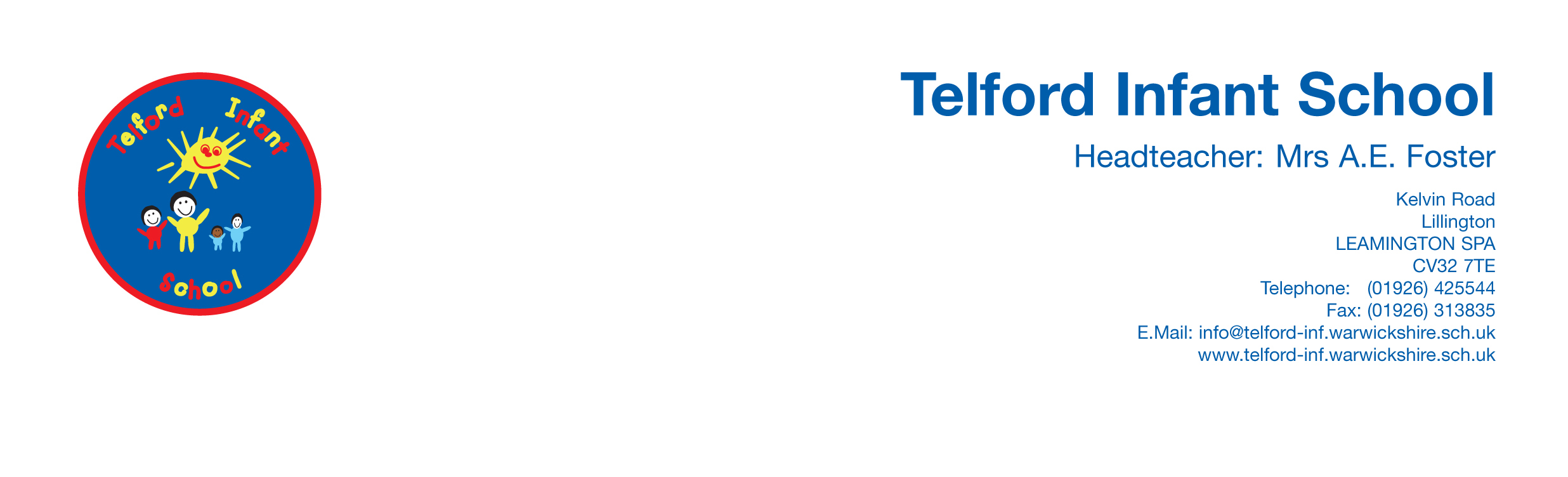 School Council Meeting Minutes 1.3.23Indigo – Toby, WillowTurquoise – Alex. AdaSapphire – Olive, DexterAmber – Heidi, LeoSunshine – Orla, ZachPrimrose – Benjamin, MeganCherry – Rowan, MatildaMagenta – Cleo, IsaacCrimson – Hatty, JacobOur PurposeWe are the voice of the studentsWe aim to get things done to make our school better. To find ways to improve our school. To give every pupil a voice and to make all decision making fair.  Today we decided upon Red Nose Day As it is also Mother’s Day present room on this day we are unable to do a cake sale this time .However we will be asking children to wear a red accessory for a small donation to Comic Relief ( we will make posters next week)School Council wondered if we can have red food or puddings on this day or a special red nose day lunch.As the red noses are not suitable for children under 7 years old we will not be allowing them in school this year.